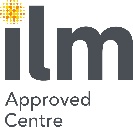 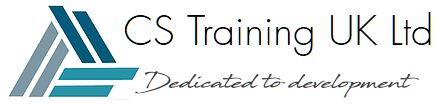 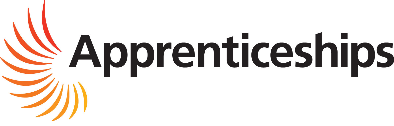 AssertivenessActivity: To give an idea of the strength of your tendency towards assertive behaviour complete the following short diagnostic:If you have answered ‘yes’ to 5 or more of the above you may need to concentrate on being more assertive.Yes/NoDo you feel exploited at work?When you are being watched at work, do you feel uncomfortable?Do you find yourself pretending that you know or understand atopic even if you don't?Do you feel dissatisfied with your occupation?If a salesperson goes to great lengths showing you things do youfeel obliged to buy something?Do you find it difficult to start a conversation with a stranger?Are you reluctant asking for an overdue payment?When you have been misunderstood, do you correct people without ‘putting their nose out of joint’?Is criticising a friend something you would avoid?When somebody compliments you do you feel embarrassed and self-conscious?Do you find it difficult to ask a person jumping a queue to join theback of the queue?Do you regret not having said things you think you should have said after meeting people?Do you think people find you boring?Are you reluctant to say ‘no’ to a friend?In tense meetings, do you feel confident in presenting your view?At social events, do you find silence uncomfortable?Are you fearful of making mistakes?